Załącznik nr 1do ogłoszenia  OPIS PRZEDMIOTU ZAMÓWIENIA(zakup i dostawa obejm do masztów flagowych)Rysunek poglądowy: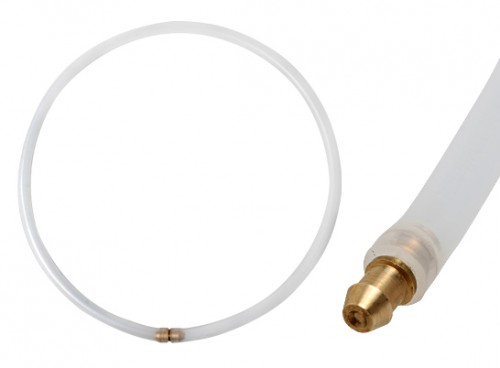 L.p.AsortymentIlość1Obejma do masztów flagowych do przytrzymywania flag wykonana z wężyka z tworzywa sztucznego o długości w obwodzie 50÷60 cm, łączona za pomocą złączki metalowej rozpinanej w celu łatwego montażu, odporna na niskie i wysokie temperatury200 szt.